Грађевинска делатност                                                                                                                         у IV кварталу 2017. године – Претходни резултати –Према подацима који су прикупљени у IV кварталу 2017. године, вредност изведених радова извођача из Републике Србије, за радове који су извођени на територији Републике Србије и иностранства, порасла је за 25,1% у односу на IV квартал 2016. године, посматрано у текућим ценама, док у сталним ценама тај раст износи 22,7%. Од укупне вредности радова изведених у IV кварталу 2017, вредност радова на територији Републике Србије износи 88,9%, а у иностранству 11,1%. На територији Републике Србије у IV кварталу 2017. године, вредност изведених радова повећана је за 21,1% у текућим ценама, док је у сталним ценама вредност повећана за 18,7% у односу на IV квартал 2016. године.Посматрано према регионима у Републици Србији, у IV кварталу 2017, вредност изведених радова, у сталним ценама, највише је повећана у Региону Војводине, 31,8%, затим у Београдском региону, 29,3%, па у Региону Јужне и Источне Србије, 13,0%, док је у Региону Шумадије и Западне Србије вредност изведених радова опала, 1,4%, у односу на исти квартал 2016. године.1. Индекси вредности изведених и уговорених грађевинских радоваизвођача из Републике СрбијеМетодолошка објашњењаИсказани подаци прикупљају се у оквиру истраживања о тромесечној грађевинској активности. Извештај попуњавају привредна друштва и предузетници који обављају грађевинске радове. Истраживањем нису обухваћена сва привредна друштва и предузетници, већ само они који имају значајну грађевинску активност. Индекси вредности у сталним ценама добијени су дељењем индекса у текућим ценама са одговарајућим индексима цена произвођача елемената и материјала за уграђивање у грађевинарству.Детаљнија методолошка објашњења овог истраживања налазе се на сајту Републичког завода за статистику: http://webrzs.stat.gov.rs.Републички завод за статистику од 1999. године не располаже појединим подацима за АП Косово и Метохија, тако да они нису садржани у обухвату података за Републику Србију (укупно).Контакт: milka.djuka@stat.gov.rs,  телефон: 011 2412-922,  локал 260Издаје и штампа: Републички завод за статистику, 11 050 Београд, Милана Ракића 5 
Tелефон: 011 2412-922 (централа) • Tелефакс: 011 2411-260 • www.stat.gov.rs
Одговара: др Миладин Ковачевић, директор 
Tираж: 20 ● Периодика излажења: тромесечна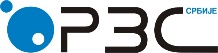 Република СрбијаРепублички завод за статистикуISSN 0353-9555САОПШТЕЊЕСАОПШТЕЊЕГР11Број 026 - год. LXVIII, 09.02.2018.Број 026 - год. LXVIII, 09.02.2018.Статистика грађевинарстваСтатистика грађевинарстваСРБ026 ГР11 090218